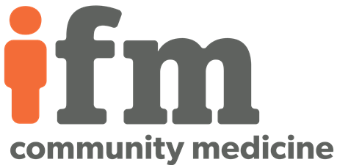 Privacy PolicyYour privacy is important to IFM Community Medicine (IFM). We have developed a privacy policy that covers how we collect, use, disclose, transfer, and store your information. Please take a moment to familiarize yourself with our privacy practices and let us know if you have any questions.Use of Your DataIn the course of donating or volunteering we may receive personal data.  Absent exceptional circumstances, we use these forms of information for internal purposes only.  We disclose your personal information in the following circumstances:Legal requests and investigations:  We may disclose any data about you when, in our opinion, such disclosure is necessary to comply with any statute, law, rule, or regulation of any governmental authority or any order of any court of competent jurisdiction.Agents:  We employ other companies and individuals to perform functions on our behalf. Examples include performing legal and other professional services. These agents have access to your data as needed to perform their functions, but they are not permitted to use it for other purposes.Protection of IFM and others:  We release data when we believe release is appropriate to comply with the law; enforce or apply our policies and other agreements; or protect rights, property, IFM, our employees, or others.Note:  None of the foregoing uses include selling, renting, sharing, or otherwise disclosing personally identifiable data from employees for commercial purposes.  IFM does not sell, rent, or lease your personal information.With respect to website visitors, personal information received through our website from any visitor will be used only for internal purposes and for the purpose of appropriate direct communications.  We gather some information automatically and store it in log files. This information includes internet protocol (IP) addresses, browser type and language, internet service provider (ISP), referring and exit websites and applications, operating system, date/time stamp, and clickstream data.We use this information to understand and analyze trends, to administer the site, to learn about user behavior on the site, to improve our programs and communications, and to gather demographic information about our visitors as a whole. We may use this information in our efforts to market and promote our programs.IFM does not sell, rent, or lease your personal information. IFM may use aggregated information to improve its website and enhance its performance and responsiveness to you.  IFM may collect personal information (name, e-mail address, phone number, etc.) from visitors on a voluntary basis only. IFM does not require such information for visitors to access this website.Third-Party ProvidersFor some purposes, IFM must use third-party vendors to facilitate on-line or virtual programming.  When you use applications or post on IFM website page, forum, chat room, or social networking service, the personal information and content you share is visible to other users and can be read, collected, or used by them. You are responsible for the personal information you choose to share or submit in any forum. For example, if you list your name and email address in a forum posting, that information is public. Please take care when participating in any online IFM related activity.Cookie Use PolicyIFM uses cookies to distinguish you from other visitors to our web site, to provide you with a better user experience and to improve our sites. This cookie policy provides you with information about the types of cookies we use and the purposes for using them.A cookie is a text file sent by a web server and placed on your computer by your web browser. Cookies can be usefully divided into two different types, session and persistent. Session cookies differ from persistent cookies primarily in that session cookies are temporary and expire and are normally deleted when you close your browser. Persistent cookies remain stored on your computer after you close your browser until they are deleted either because they expire or you delete them.Cookies are often used in conjunction with other internet technologies, such as web beacons, to understand behavior on the Internet. For example, IFM may use cookies in conjunction with web beacons, which are small sections of code that we may place in our internet services to understand the number of unique users that have visited a specific page. Similarly, we may use or receive reporting from tracking scripts that recognize unique cookies issued by another website. These tracking scripts are not used to gather information on your use of the internet unrelated to IFM, and they do not identify you.IFM’s websites, online and interactive applications, email messages, and other electronic communications may use cookies to identify unique visitors, identify unique sessions and to store information about a visitors’ session.  We treat information collected by cookies and other technologies as non‑personal information. However, to the extent that IP addresses or similar identifiers are considered personal information by local law, we also treat these identifiers as personal information. Similarly, to the extent that non-personal information is combined with personal information, we treat the combined information as personal information for the purposes of this privacy policy.Although IFM uses the services of third parties in connection with these cookies, we do not allow the third-party service provider to use personal information about the users of our internet services.If you want to disable cookies, your browser may be set to block their use.  Check with your provider to find out how to disable cookies. Please note that certain features of the IFM website may not be available if cookies are disabled.IFM’s Commitment to your privacy to make sure your personal information is secure, we communicate our privacy policy and provide other guidance to our staff and employees and strictly enforce privacy safeguards.  We employ security measures and technologies (such as password protection, encryption, physical locks, etc.) to ensure the confidentiality of your personal data.Privacy QuestionsIf you have any questions or concerns about the IFM’s privacy policy or if you would like to alert us to a possible breach of any privacy laws, please contact us at 314.833.4030.  IFM may update its privacy policy from time to time. When we change the policy in a material way, a notice will be posted on our website, with an updated link to the amended privacy policy.